Дата  	Дорогий батько / опікун:Цієї весни Ваша дитина,		оцінювалась Тестом Штату Нью-Йорк Досягнення в Англійській, як Другої  Мові (NYSESLAT) для визначення його або її рівня володіння англійською мовою. Ваша дитина набрала бали на 	рівні у NYSESLAT, показуючи, що він або вона продовжує мати право на отримання послуг для вивчаючих англійську мову (ELL) відповідно до вказівок Постанов Спеціального Уповноваженого, роздiл 154.Ваша дитина залишиться в програмі ELL, в якої він або вона в даний час навчається. Дослідження показали, що, коли Ви обрали програму, Ви повинні намагатися не змінювати її, якщо тільки це не буде необхідністю. Якщо студент залишається в одній програмі і не переходить від однієї до іншої, неперервність може призвести до більшого успіху.Якщо у Вас є питання, будь ласка, зв'яжіться з	у	. Ми завжди готові допомогти Вашій дитині розвивати свої мовні навички.З повагою,Директор або призначена особа ELL CONTINUED ELIGIBILITY LETTER--SCHOOL MUST MAINTAIN COPY IN STUDENT'S CUMULATIVE RECORD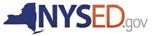 